ПРАВИЛА ПРОВЕДЕНИЯ рекламной акции«Чудо, как много любви в одной корзине!» (далее – Правила) Рекламная акция под названием «Чудо, как много любви в одной корзине!» (далее – Акция) проводится в рамках продвижения продуктов «Чудо» и направлена на привлечение внимания к указанной продукции, формирование или поддержание интереса к ней и ее продвижению на рынке.Сведения об Организаторе и Операторе Акции: Организатором Акции (далее - «Организатор»), то есть юридическим лицом, созданным в соответствии с законодательством Российской Федерации, организующим проведение Акции, является Акционерное общество «Вимм-Билль-Данн» (далее - «Организатор»).  Юридический адрес: Российская Федерация, 127591, г. Москва, Дмитровское шоссе, д. 108; ИНН 7713085659; КПП 997150001; ОГРН 1027739768924; Оператором Акции (далее - «Оператор»), то есть юридическим лицом, созданным в соответствии с законодательством Российской Федерации, является ООО «АРМ».Полное наименование: Общество с ограниченной ответственностью «Эктив Проджект Менеджмент».Адрес Организатора: 115054, Москва, ул. Дубининская, д. 57, стр. 2, пом. 11ОГРН 1047796532190ИНН 7705609429КПП 772501001Общие положения Акции:Акция проводится только в магазинах торговой сети «Магнит», расположенных на территории РФ (далее – Территория).В Акции участвуют все Продукты «Чудо» (далее – «Продукция» или «Продукты-участники»). Полный список Продукции представлен в Дополнении №1 Правил.Конкретный ассортимент Продукции, участвующей в Акции, определяется товарными запасами магазинов «Магнит».Участник не вносит никакой платы за участие в Акции, за исключением приобретения Продукции, участвующей в Акции.Победитель – Участник, ставший победителем Акции.Сайт Акции (Сайт) - сайт в сети Интернет, на котором будет размещена информация о Акции: www.chudomagnit.ru. Участник – физическое лицо, отвечающее требованиям, установленным разделом 4 настоящих Правил, которое участвует в Акции путем совершения действий, установленных п. 4.1-4.3 Правил.Чек – кассовый чек, подтверждающий покупку Продукции в любом Магазине.Магазины – любые магазины торговой сети «Магнит», расположенные на территории РФ. Сроки проведения Акции Общий период проведения Акции: с «15» июля 2020 года по «07» сентября 2020 года включительно. Общий период проведения Акции включает в себя:Период совершения покупки Продукции в любых Магазинах, регистрации Чеков от покупки Продукции: с 12 часов 00 минут «15» июля 2020 года по 23 часа 59 минут «31» августа 2020 года по московскому времени.Период выдачи призов Победителям Акции: с «15» июля 2020 года по «07» сентября 2020 года включительно.     Участники АкцииУчастник Акции – лицо, отвечающее требованиям настоящих Правил и выполнившее требования настоящих Правил.Участниками Акции могут являться дееспособные физические лица – граждане Российской Федерации, достигшие возраста 18 лет. В Акции не имеют права участвовать работники Организатора и/или Оператора Акции /сотрудников Магазинов и/или аффилированных с ними лиц, в том числе физические лица, с которыми у Организатора и Оператора заключены гражданско-правовые договоры на выполнение работ и/или оказание услуг; сотрудники клиентов/поставщиков Организатора Акции, сотрудники организаций, привлекаемых к проведению Акции, а также члены их семей, в том числе лица, зарегистрированные с телефонов, принадлежащих вышеуказанным лицам.Участие в Акции, путем совершения действий, установленных Правилами Акции означает, что Участник ознакомился с настоящими Правилами. Призовой фонд Акции:Гарантированный подарок: 5 (пять) рублей на телефон за каждый продукт «Чудо» в Чеке.Общее количество подарков в Акции –  100 000 (сто тысяч) штук.Принимая участие в Акции участник подтверждает, что ознакомился с условиями сервиса «Яндекс.Деньги» "Быстрый платеж": https://money.yandex.ru/pay/doc.xml?offerid=default  Еженедельный приз:Универсальный подарочный сертификат «Giftery Card» (Мультибрендовый) номинальной стоимостью 1 000 (одна тысяча) рублей (далее – Сертификат). Общее количество призов в Акции – 3 000 (три тысячи) штук.Победитель может обменять Сертификат Giftery Card на сертификаты конкретных брендов (выбрать от 1-10 брендов одновременно) из списка в пределах вышеуказанной суммы:DECATHLONСпортмастерСвязнойЯндекс.ПлюсLamodaHoffДетский мирSUNLIGHTLevel OneМегогоSTARTОнлайн-кинотеатр iviАктуальный список доступен при активации сертификата.Активировать Сертификат Победитель может по ссылке https://activate.giftery.ru/Сертификат действует 1 (один) год с момента его приобретения.5.3.	Денежный эквивалент стоимости Призов не выплачивается, призы замене не подлежат.5.4.	Все претензии по качеству Призов должны предъявляться непосредственно поставщику Приза.  Порядок участия в Акции. В период, указанный в п. 3.2. настоящих Правил, Участнику необходимо:Для получения Гарантированного подарка - совершить единовременную покупку не менее 1 (одной) единицы Продукции, указанной в п.2.2. настоящих Правил, в любом из Магазинов и получить кассовый чек, подтверждающий совершение покупки, зарегистрировать чек согласно п.6.5 настоящих Правил.Для участия в розыгрыше Еженедельного приза - совершить единовременную покупку не менее 4 (четырех) единиц Продукции, указанной в п.2.2. настоящих Правил, в любом из Магазинов и получить кассовый чек, подтверждающий совершение покупки. Зарегистрироваться на сайте www.chudomagnit.ru  путем указания данных одним из двух способов:А) Регистрация Участника на Сайте путем заполнения формы со следующими обязательными для заполнения полями:- Фамилия и имя;- E-mail (формат: ХХХ@ХХХ.ХХ);- Согласие с настоящими Правилами Акции (обязательная галочка);- Согласие с Пользовательским соглашением (обязательная галочка);- Пароль и подтверждение пароля.После заполнения регистрационной формы необходимо подтвердить регистрацию в Акции, пройдя по ссылке, полученной на указанный в форме регистрации Е-mail Участника.Б) Авторизации Участника на Сайте с использованием одной из социальных сетей: ВКонтакте, Facebook, Одноклассники, Mail.ru (далее - Социальные сети) и затем заполнив недостающие обязательные поля на Сайте, включая согласие с настоящими Правилами, согласие с Пользовательским соглашением, пароль и подтверждение пароля. При данном способе регистрации обязательные поля могут быть дозаполнены автоматически либо посредством копирования данных из существующего профиля соответствующей Социальной сети, либо если ранее данные были предоставлены Участником для участия в одной из Акций, организатором которой являлись следующие юридические лица: ООО «ПепсиКо Холдингс», ООО «Лебедянский», ООО «Фрито Лей Мануфактуринг», АО «ВБД Напитки», АО «Вимм-Билль-Данн». Участник должен самостоятельно проверить автоматически введённую во все поля информацию и убедиться, что она соответствует паспортным данным Участника, а также актуальна на момент Регистрации/авторизации на Сайте Акции. Если данные Участника в Социальной сети заполнены латиницей, Участник должен переписать их кириллицей в регистрационной форме на Сайте. При выявлении Оператором несоответствия данных Участника паспортным данным, а также некорректности/ошибочности введенной информации Оператор 2 вправе отказать такому Участнику в выдаче Призов. Участник имеет право зарегистрироваться на Сайте только один раз за всё время проведения Акции. В случае выявления повторной Регистрации Организатор и/или Операторы Акции вправе аннулировать все учетные записи Участника и отказать в выдаче Призов.Идентификация Участников производится по фамилии, имени, отчеству, телефону и другим данным, указанным Участником при регистрации на Сайте.Зарегистрировать Чек о покупке Продукции на сайте www.chudomagnit.ru Регистрация Чека производится путем загрузки фотографии  Чека, соответствующего  настоящему пункту Правил Акции, на сайте www.chudomagnit.ru Фотография чека должна соответствовать следующим требованиям: - Тип файла: JPEG, JPG.- Размер не более 20 Мб., разрешение не менее 200 (двести) dpi, фотографии должны быть технически качественными. Не допускаются изображения, не являющиеся фотографиями (скриншоты, оттиски, картинки, компьютерная графика, фотомонтаж). В случае загрузки изображения плохого качества модератор имеет право отклонить зарегистрированный Чек.- Чек должен быть сфотографирован полностью, включая верхний и нижний край чека.- Изображение Чека должна быть строго вертикально ориентированным.- Фотографировать Чек необходимо под прямым углом.- В Чеке присутствуют дата и время покупки Продукции, наименование торговой сети, адрес магазина, итоговая сумма, время покупки, ИНН, ФН, ФД, ФП/ФПД, QR код.Образец чека: 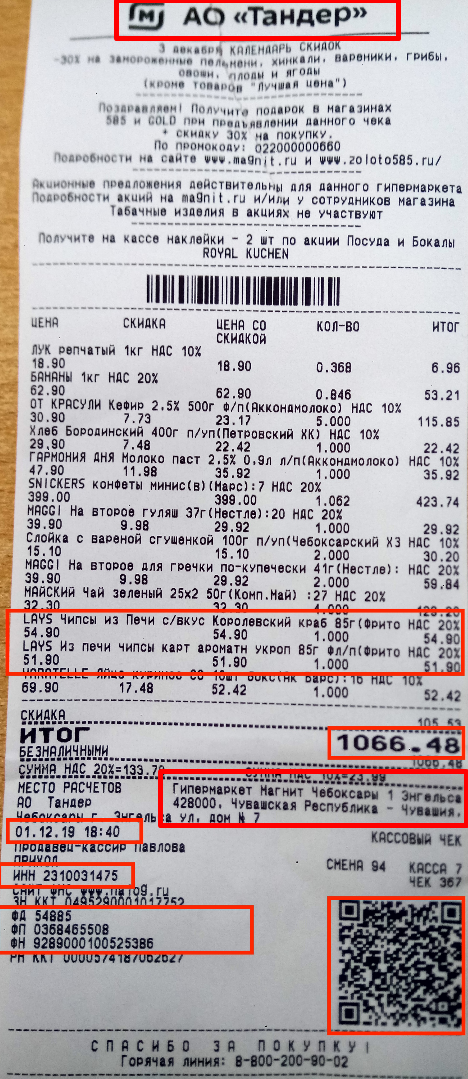 Наименование торговой сетиПродукцияИтоговая суммаАдрес магазина Время покупкиИННФН, ФД, ФП/ФПД          QR код.- если Чек длинный, то Участник может сфотографировать его по частям (до 5 фотографий).Достукается загружать не более 1 (одного) чека за один раз.Стоимость интернет-трафика, 	предоставляемого	посредством	мобильного телефона, ноутбука или иного высокотехнологичного устройства, определяется оператором сотовой связи или поставщиком интернет услуг и оплачивается Участником самостоятельно в соответствии с установленными тарифами.Все загруженные Участниками фотографии Чеков проходят модерацию. Модерация занимает до 5 (пяти) рабочих дней. Статус модерации отправляется Участнику в Личный кабинет на сайте, на электронную почту. В процессе модерации Чек проходит все проверки на соответствие Правилам Акции.В случае, если Чек не удовлетворяет требованиям, указанным в п. 6.3. настоящих Правил, Участник получает сообщение об ошибке в Личном кабинете на сайте.Участник обязан сохранить оригинал зарегистрированного Чека до окончания проведения Акции.Один и тот же Чек может быть зарегистрирован в Акции только один раз.Один участник может зарегистрировать не более 10 (десяти) чеков за сутки.Каждый уникальный Чек, соответствующий Правилам Акции и прошедший модерацию, является регистрацией новой Заявки Участника на участие в Акции и возможностью участвовать в розыгрыше на получения Приза (далее по тексту «Заявка»). Регистрация Заявок на участие в Акции осуществляется последовательно в порядке поступления Заявок от Участников. Количество Заявок одного Участника на участие в Акции неограниченно.Каждое лицо, совершившее действия, указанные в п.п. 6.4.-6.5. настоящих Правил, становится Участником Акции. Источником информации об Акции, информации об Организаторе и Правилах участия является промо-сайт  www.chudomagnit.ru.В случае продления, приостановления, досрочного прекращения или изменения Правил проведения Акции, информация об этом будет доведена Оператором Акции до сведения Участников Акции через размещение соответствующего сообщения на сайте www.chudomagnit.ru Правила определения Победителей Акции: Определение Победителей Гарантированных подарков:Победителями и обладателями Гарантированного подарка, предусмотренного п. 5.1. настоящих Правил, признаются первые 100 000 (сто тысяч) Участников, которые выполнилидействия, предусмотренные п. 6.5.  настоящих Правил, при условии, что Чек допущен для участия в настоящей Акции в соответствии Правилам Акции.Определение Победителей Еженедельных призов:Обладатель Приза определяется каждую неделю на основании Списка Участников, которые зарегистрировали Чеки за соответствующий период по графику:Распределение разыгрываемых призов среди Участников Акции, зарегистрировавших чеки, происходит согласно формуле:N=X/(Q+1), где:N — порядковый номер выигрышного чека претендента на получение приза / коэффициент для определения порядковых номеров выигрышных чеков претендентов на получение призов; X — общее количество чеков, зарегистрированных за период приёма заявок в розыгрыш;Q — количество призов, разыгрываемых в период розыгрыша.в случае N — коэффициент для определения порядковых номеров выигрышных чеков претендентов на получение призов.Таким образом, первым претендентом на получение приза становится участник, порядковый номер зарегистрированного чека которого равен N умноженное на 1 (один). Вторым претендентом на получение приза становится участник, порядковый номер зарегистрированного чека которого равен N умноженное на 2 (два) и так далее по количеству Призов.Например, за неделю было зарегистрировано 396 чеков.Q=100 – первую неделю разыгрывается 300 Призов, согласно Правилам Акции.N1 = 396/(300+1)=2В случае получения дробного числа, округление всегда производится в большую сторону.В случае, если количество зарегистрированных Заявок за определенный период (согласно графику розыгрышей) будет менее или равно количеству призов, выигрышными признаются все зарегистрированные в этот период Заявки. Оставшиеся Призы переносятся на следующий розыгрыш.Все не выигравшие Заявки за сутки аннулируются и не учитываются в дальнейшем при определении Победителей Еженедельных призов. Один участник может выиграть не более 3 (трех) Еженедельных призов.Информирование о получении призовОповещение Победителей Акции осуществляется в 72 течение часов с момента определения Участника, как Победителя Акции с помощью уведомления на электронную почту указанную при регистрации Участника на Сайте.После получения уведомления о результатах Акции Победитель обязан предоставить Оператору данные, указанные в п. 9 настоящих Правил.Оператор не несет ответственности за непредоставление Участнику уведомления о победе в Акции в случае, если Участником предоставлены неверные контактные данные или письмо попадает в раздел Спам, а также в случае, если участник не отвечает по указанному номеру мобильного телефона.Порядок получения Участниками Призов:Гарантированные подарки вручаются на указанный при регистрации на Сайте Акции номер телефона после проверки и принятия чека в течение периода выдачи призов согласно п.3.3. настоящих правил.Для получения приза участник должен авторизоваться на сайте и в разделе «Личный Кабинет» запросить получение приза после чего подтвердить свой номер телефона после получения смс-сообщения от сервиса.Один участник может получить не более 100 (ста) гарантированных подарков за весь период Акции. Еженедельные Призы вручаются на электронную почту Победителя в кодовом виде автоматически после проведения розыгрыша и подтверждения статуса Победителя.Датой вручения Приза будет считаться дата отправки приза.Участник/Победитель самостоятельно несет ответственность за полноту и достоверность предоставляемых им персональных данных.В случае установления Оператором Акции факта предоставления Участником недействительных и/или недостоверных документов, сведений и информации, а равно в случае несоблюдения Правил проведения Акции, Приз не выдается.Один и тот же Участник Акции по 1 (одному) зарегистрированному чеку в Акции может получить не более 1 (одного) Еженедельного Приза. В последующих розыгрышах выигрышный ранее чек аннулируется и в розыгрыше не участвует.Оператор Акции оставляет за собой право проверки достоверности представленных участниками чеков.Всеми нераспределенными, невостребованными призами, а также призами, от получения которых Участники отказались и/или не подтвердили документами согласно настоящим Правилам Акции, Организатор Акции распоряжается по своему усмотрению. Призы не могут быть востребованы Участниками повторно.В случае, если Обладатели Призов по каким-то причинам отказываются от Призов или не выходят на связь с Оператором Акции в течение 24 часов после определения результатов и попыток связаться с ним, Приз считается невостребованным.Стоимость Еженедельных Призов, указанных в п. 5.2., составляет менее 4000 (четырех тысяч) рублей, поэтому само по себе получение таких призов не влечет за собой обязанности по уплате НДФЛ, однако Оператор настоящим информирует выигравших призы Участников о законодательно предусмотренной обязанности уплатить соответствующие налоги в связи с получением призов (выигрышей) от организаций, стоимость которых превышает 4 000 (четыре тысячи) рублей за отчетный период (календарный год).Принимая участие в Акции и соглашаясь с настоящими Правилами, Участники считаются надлежащим образом проинформированными о вышеуказанной обязанности.Призы не могут быть заменены другими призами и/или заменены на денежный эквивалент.Оператор Акции не несет ответственности за невыполнение Правил выдачи Приза:- если Победитель отказывается сообщить необходимые данные, указанные в настоящих Правилах;- если предоставленные Участником номер мобильного телефона, адрес или иные необходимые данные являются ошибочными- в случае ошибок Участника и невыполнения им настоящих Правил.Присоединение Участников Акции к настоящим Правилам:Совершение лицом действий, указанных в п. 5.1. настоящих Правил, означает, что такое лицо признается Участником Акции, а также являются подтверждением присоединения Участника Акции к настоящим Правилам. Участник Акции подтверждает полное согласие со всеми положениями настоящих Правил, факт понимания всех Правил настоящих Правил и согласие с тем, что Организатор вправе в одностороннем порядке вносить изменения в настоящие Правила без предварительного письменного уведомления об этом каждого Участника Акции. Участник Акции, в любом случае, не вправе требовать изменения Правил.Права, обязанности и ответственность Участников АкцииВсе Участники Акции обязуются выполнять Правила настоящих Правил.Каждый Участник Акции имеет право на получение Приза Акции при условии выполнения положений настоящих Правил и, в случае если он будет определен Организатором, в качестве Победителя Акции.Все Участники Акции самостоятельно оплачивают все расходы, понесенные ими в связи с участием в Акции (в том числе, без ограничений, расходы, связанные с доступом в Интернет).Права, обязанности и ответственность Организатора и ОператораОрганизатор и Оператор обязуются провести Акцию и определить Победителей Акции среди Участников Акции.Организатор и Оператор не несут ответственности за неисполнение либо ненадлежащее исполнение своих обязательств, явившееся результатом сбоев в телекоммуникационных и энергетических сетях, действий вредоносных программ, а также недобросовестных действий третьих лиц, направленных на несанкционированный доступ и/или выведение из строя программного и/или аппаратного комплекса Оператора.Организатор и Оператор не несут ответственности за любой ущерб, понесенный Участником Акции / Победителем Акции вследствие использования им Приза и/или участия в Акции, если ущерб причинен не по вине Организатора или Оператора.Решения Организатора по всем вопросам, связанным с проведением Акции, являются окончательными и не подлежащими пересмотру.Организатор оставляет за собой право размещать дополнительную информацию о Акции.Обязательства и Оператора Организатора относительно качества Призов ограничены гарантиями, предоставленными их изготовителями.Организатор на свое собственное усмотрение может признать недействительными все заявки на участие, а также запретить дальнейшее участие в Акции любому лицу, которое подделывает или извлекает выгоду из подделки процесса регистрации для участия в Акции, или же проведения Акции, действует в нарушение настоящих Правил, действует деструктивным образом, или осуществляет действия с намерением досаждать, оскорблять, угрожать или причинять беспокойство любому иному лицу, которое может быть связано с настоящей Акцией.Если по какой-либо причине любой аспект настоящего Акции не может проводиться так, как это запланировано, включая причины, вызванные заражением компьютерными вирусами, неполадками в сети Интернет, дефектами, манипуляциями, несанкционированным вмешательством, фальсификацией, техническими неполадками или любой причиной, неконтролируемой Организатором, которая искажает, или затрагивает исполнение, безопасность, честность, целостность или надлежащее проведение Акции, Организатор имеет право на свое единоличное усмотрение аннулировать, прекратить, изменить или временно прекратить проведение Акции.Организатор и Оператор оставляют за собой право не вступать в письменные переговоры либо иные контакты с Участниками Акции.Организатор и Оператор оставляют за собой право в любой момент вводить дополнительные технические ограничения, препятствующие недобросовестной накрутке количества Действий, совершаемых определенным Участником Акции в целях участия в Акции. В случае выявления любой попытки недобросовестной накрутки количества Действий, совершенных определенным Участником Акции в целях участия в Акции такой Участник Акции может быть отстранен от участия в Акции без объяснения причин и предварительного уведомления. Организатор самостоятельно осуществляет оценку добросовестности совершения Участником Действий на основании имеющихся у Организатора технических возможностей.Организатор и Оператор имеют право отказать в выдаче Приза в случае несоблюдения Участником Акции / Победителем Акции каких-либо Правил, установленных настоящими Правилами.Организатор имеет право воспользоваться невостребованным Призом по собственному усмотрению.ПРАВИЛА ПРОВЕДЕНИЯконкурса «ЧудоМагнит»(далее – Правила)Общие положения: Конкурс – флешмоб «ЧудоМагнит» проводимый в социальной сети Инстаграм где участники публикуют свои семейные фотографии с сердечком, сложенным из рук, с хештегом #ЧудоМагнит.Сведения об Организаторе и Операторе Конкурса:Организатором Конкурса (далее - «Организатор»), то есть юридическим лицом, созданным в соответствии с законодательством Российской Федерации, организующим проведение Конкурса, является Акционерное общество «Вимм-Билль-Данн» (далее - «Организатор»).  Юридический адрес: Российская Федерация, 127591, г. Москва, Дмитровское шоссе, д. 108; ИНН 7713085659; КПП 997150001; ОГРН 1027739768924; Оператором Конкурса (далее - «Оператор»), то есть юридическим лицом, созданным в соответствии с законодательством Российской Федерации, является ООО «АРМ».Полное наименование: Общество с ограниченной ответственностью «Эктив Проджект Менеджмент».Адрес Организатора: 115054, Москва, ул. Дубининская, д. 57, стр. 2, пом. 11ОГРН 1047796532190ИНН 7705609429КПП 772501001Сроки проведения Конкурса:Период участия в Конкурсе: с «19» июля 2020 года по «19» августа 2020 года.Период выдачи призов Победителям Конкурса: с «20» августа 2020 года по «07» сентября 2020 года включительно.Участники КонкурсаУчастник Конкурса – лицо, отвечающее требованиям настоящих Правил и выполнившее требования настоящих Правил.Участниками Конкурса могут являться дееспособные физические лица – граждане Российской Федерации, достигшие возраста 18 лет. В Конкурсе не имеют права участвовать работники Организатора и/или Оператора Конкурса /сотрудников Магазинов и/или аффилированных с ними лиц, в том числе физические лица, с которыми у Организатора и Оператора заключены гражданско-правовые договоры на выполнение работ и/или оказание услуг; сотрудники клиентов/поставщиков Организатора Конкурса, сотрудники организаций, привлекаемых к проведению Конкурса, а также члены их семей, в том числе лица, зарегистрированные с телефонов, принадлежащих вышеуказанным лицам.Участие в Конкурсе, путем совершения действий, установленных Правилами Конкурса, означает, что Участник ознакомился с настоящими Правилами. Приз Конкурса:Комплект скидочных купонов «Магнит» 5 (пять) штук номиналом 1000 (одна тысяча) рублей общей номинальной стоимостью 5000 (пять тысяч) рублей (далее – Купоны) и денежная часть приза в размере 538 (пятьсот тридцать восемь) рублей для одного победителя.Общее количество призов Конкурса – 10 (десять) комплектов (50 купонов номиналом 1000 рублей и денежная часть приза, по 5 купонов для каждого победителя и денежная часть приза в размере 538 (пятьсот тридцать восемь) рублей).Купон действует во всех магазинах сети «Магнит», в форматах «Магнит у дома», «Магнит Семейный», «Магнит Косметик» на территории Российской Федерации в период с 07.09.2020 г. по 20.11.2020 г. включительно. Для совершения покупки купон должен быть предъявлен в магазине в распечатанном виде или с экрана мобильного телефона. Купон на кассе не печатается. Скидка предоставляется единоразово. После использования купон изымается кассиром или аннулируется. Утерянный или испорченный купон не восстанавливается. Частичное использование скидки невозможно. Сумма покупки товара не может быть меньше суммы номинала купона. Цена каждого товара в чеке после применения скидки должна быть не менее 1 руб. Цена товара со скидкой по купону не может быть ниже минимальной розничной цены, установленной в соответствии с законодательством РФ. В Акции не участвуют товары из категорий табак и алкоголь. Выдача денежных средств по купону не производится.Денежная часть Приза удерживается Оператором исполняющим функции налогового агента для уплаты налога на доходы физических лиц. Оператор, выступая налоговым агентом в отношении победителей, получивших Призы стоимостью свыше 4 000 рублей, исчисляет налог на доходы физических лиц, удерживает его из денежной части и перечисляет в бюджет соответствующего уровня, согласно требованиям статьи 224 Налогового кодекса Российской Федерации. Кроме того, в соответствии с требованиями действующего законодательства Российской Федерации Оператор предоставляет в налоговые органы сведения о доходах физических лиц по форме 2-НДФЛ, ставших обладателями Призов, стоимость которых превышает 4 000 рублей.Определение Обладателей Призов Конкурса:Для того, чтобы стать Участником конкурса «ЧудоМагнит» и обладателем Приза конкурса Участнику необходимо:Выполнить задание, опубликованное в посте у Яны Рудковской в аккаунте Инстаграм https://www.instagram.com/rudkovskayaofficial/ Разместить семейное фото с сердечком, сложенным из рук, и продукцией «Чудо» в кадре в открытом личном профиле социальной сети Инстаграм с хештегом #ЧудоМагнит в период указанный в п.2.1. Правил Конкурса и сохранить публикацию доступной в общий период проведения Конкурса.Совершение действий, указанных в п.4. настоящих Правил, является подачей заявки на участие в Конкурсе. Победителей Конкурса выбирает Яна Рудковская, опубликовав аккаунты победителей в своем посте в течение Общего периода проведения Конкурса. Выбор победителей является окончательным и не может быть оспорен Участниками Конкурса. Количество победителей – 10 (десять) участников. Один участник может выиграть не более одного Приза.Порядок получения Участниками Призов:Для получения Призов Конкурса Победителю необходимо в течение 24 часов после сообщения о победе в посте Яны Рудковской предоставить Оператору Конкурса следующие данные путем отправки их в форме обратной связи на сайте www.chudomagnit.ru или на электронную промо почту info@chudomagnit.ru :Ф.И.О.;Фото или скан паспорта (главная страница + страница с действующей пропиской)Фото или скан Свидетельства ИНН;Телефон;Иную информацию по запросу Организатора или Оператора Конкурса, необходимую для вручения Призов Конкурса Победителям.Вручение Призов Конкурса осуществляется путем отправки Купонов на электронную почту Победителя.Претендент на получение Приза Конкурса уведомлен об обязанностях уплаты налога на доходы физических лиц со стоимости Призов (ставка налога – 35% в соответствии со ст. 224 НК РФ). При выдаче приза Оператор исполняет обязанности налогового агента и удерживает из денежной части приза НДФЛ в соответствии с действующим налоговым законодательством Российской Федерации для перечисления его в бюджет соответствующего уровня.Права, обязанности и ответственность Участников Конкурса:Участник Конкурса принимает во внимание, что в период проведения Конкурса в соответствии с настоящими Правилами запрещается публиковать, распространять или иным образом доводить до сведения пользователей социальной сети, в которой зарегистрирован Участник Конкурса, любую информацию, которая:содержит угрозы, дискредитирует, оскорбляет, порочит честь и достоинство или деловую репутацию, или нарушает неприкосновенность частной жизни других Участников Конкурса, пользователей социальной сети или иных третьих лиц;нарушает права несовершеннолетних лиц;является вульгарной или непристойной, содержит нецензурную лексику, содержит порнографические изображения и тексты или сцены сексуального характера с участием несовершеннолетних;содержит сцены насилия, либо бесчеловечного обращения с животными;содержит описание средств и способов суицида, любое подстрекательство к его совершению;пропагандирует и/или способствует разжиганию расовой, религиозной, этнической ненависти или вражды, пропагандирует фашизм или идеологию расового превосходства;содержит экстремистские материалы;пропагандирует преступную деятельность или содержит советы, инструкции или руководства по совершению преступных действий,содержит информацию ограниченного доступа, включая, но не ограничиваясь, государственной и коммерческой тайной, информацией о частной жизни третьих лиц;содержит рекламу или описывает привлекательность употребления наркотических веществ, информацию о распространении наркотиков, рецепты их изготовления и советы по употреблению;носит мошеннический характер;а также нарушает иные права и интересы физических и юридических лиц и/или требования действующего законодательства Российской Федерации.Дополнение №1Список ПродукцииКоличество разыгрываемых призовДата начала приема чеков(ДД/ММ/ГГГГ)Дата завершения приема чеков(ДД/ММ/ГГГГ)Дата запуска розыгрыша (определения претендентов на приз) 
(ДД/ММ/ГГГГ)30015.7.202021.7.202027.07.202045022.7.202028.7.202003.08.202045029.7.20204.8.202010.08.20204505.8.202011.8.202017.08.202045012.8.202018.8.202024.08.202045019.8.202025.8.202031.08.202045026.8.202031.8.202003.09.2020НаименованиеКатегорияЧУДО Десерт Творожный персик-груша 4,2% 100г пл/ст ТворожкиЧУДО Десерт творожный ягод мороженое5,8%85г пл/ст ТворожкиЧУДО Продукт творожный клубника-земляника 5,4% 125гТворожкиЧУДО Десерт творожный черника 5,8% 85г пл/ст ТворожкиЧУДО десерт твор паст северн ягоды 4,2% 100г пл/стТворожкиЧУДО Десерт твор испанский апельсин 4,2%100г пл/ванТворожкиЧУДО Десерт Творожный клубника 4,2% 100г пл/ст ТворожкиЧУДО Десерт Творожный персик-маракуйя 4,2%100г пл/стТворожкиЧУДО Творожное вишня-черешня ван. 150г ТворожкиЧУДО Десерт твор Заповедные ягоды 4,2% 100г пл/ст ТворожкиЧУДО коллекция Тв взбит троп мусс 4,2% 100г пл/ванТворожкиЧУДО Десерт Творожный клубника-земляника 4%100г пл/стТворожкиЧУДО Десерт Творожный черника 4,2% 100г пл/ст ТворожкиЧУДО Десерт творожный клубника 5,8% 85г пл/ст ТворожкиЧУДО Десерт творожный гавайский микс 4,2%100г пл/ст ТворожкиЧУДО Десерт творожный вишня 4,2% 100г пл/ст ТворожкиЧУДО Коллекция Тв десерт пломбир 5,4% 125г пл/ваннТворожкиЧУДО Десерт творожный взбитый Ананас 4,2% 100г п/вТворожкиЧУДО Десерт творожный персик 5,8% 85г пл/ст ТворожкиЧУДО Десерт Творожный банан-киви 4,2% 100гТворожкиЧУДО Десерт твор малина/ежевика 4,2%100г пл/ст ТворожкиЧУДО Десерт Творожный вишня-черешня 4% 100г пл/ст ТворожкиЧУДО Десерт Сырок глаз три шоколада24,4%40г к/упСырки глазированные классическиеЧУДО сырок глазированный Шоколад 25,6% 40гСырки глазированные классическиеЧУДО Сырок глазированный 23% кокос 40г Сырки глазированные классическиеЧУДО Сырок глазир. шоколад 23% 40гСырки глазированные классическиеЧУДО Сырок глазированный ванильный 23% 0,045кгСырки глазированные классическиеЧУДО Сырок глазир. ваниль 23% 40г Сырки глазированные классическиеЧУДО Сырок глазированный кокос 28,7% 40гСырки глазированные классическиеЧУДО Десерт Сырок глаз чизк/манго-перс23,4%40г к/упСырки глазированные классическиеЧУДО сырок глазированный ваниль 25,6% 40гСырки глазированные классическиеЧУДО Десерт Сырок глаз виш пирожное23,4%40г к/упСырки глазированные классическиеЧУДО Йогурт пит дыня манго персик 2,4% 270г пл/бутПитьевые пастеризованные йогуртыЧУДО Йогурт пит пастер вишня/малина2,6%110г д/пПитьевые пастеризованные йогуртыЧУДО Йогурт питьевой вишня черешня 2,4% 270г пл/бутПитьевые пастеризованные йогуртыЧУДО Йогурт питьев дыня манго персик 2,4%270г пл/бутПитьевые пастеризованные йогуртыЧУДО Йогурт пит ягодное морож 2,4% 690г пл/бут Питьевые пастеризованные йогуртыЧУДО Йогурт пит персик манго дыня 2,4% 290гПитьевые пастеризованные йогуртыЧУДО Десерт Йогур коктейль клуб/шоколад4,5%235г пл/стПитьевые пастеризованные йогуртыЧУДО Йогурт пит Заповедные ягоды 2,4% 270г пл/бутПитьевые пастеризованные йогуртыЧУДО Йогурт пит малина-ежевика 2,4%270г пл/бутПитьевые пастеризованные йогуртыЧУДО Йогурт пит клубника земляника 2,4% 690г пл/буПитьевые пастеризованные йогуртыЧУДО Йогурт питьевой гавайский микс2,4%270г пл/бутПитьевые пастеризованные йогуртыЧУДО Йогурт питьевой Ананас-Банан 2,4% 270г пл/бутПитьевые пастеризованные йогуртыЧУДО Йогурт питьевой черника малин 2,4%270г пл/бутПитьевые пастеризованные йогуртыЧУДО Йогурт пит вишня черешня 2,4% 0,4кг пл/бутПитьевые пастеризованные йогуртыЧУДО Йогурт пит вишня черешня 2,4% 270г пл/бутПитьевые пастеризованные йогуртыЧУДО Йогурт питьевой клубн землян 2,4% 270г пл/бутПитьевые пастеризованные йогуртыЧУДО Йогурт пит малина-ежевика 2,4%270г пл/бутПитьевые пастеризованные йогуртыЧУДО Йогурт пит черн малина 2,4% 0,4кг пл/бутПитьевые пастеризованные йогуртыЧУДО Йогурт питьев Северные ягоды 2,4%270г пл/бут Питьевые пастеризованные йогуртыЧУДО Йогурт питьевой гавайский микс2,4%270г пл/бутПитьевые пастеризованные йогуртыЧУДО Йогурт питьевой ананас банан 2,4% 270г пл/бутПитьевые пастеризованные йогуртыЧУДО Йогурт пит перс абр 2,4% 0,4кг пл/бутПитьевые пастеризованные йогуртыЧУДО Йогурт пит Заповедные ягоды 2,4% 270г пл/бутПитьевые пастеризованные йогуртыЧУДО Йогурт паст испанский апельсин 2,6% 110г д/пПитьевые пастеризованные йогуртыЧУДО Йогурт питьевой черника малина2,4%270г пл/бутПитьевые пастеризованные йогуртыЧУДО Йогурт пит ягодное морож 2,4%270г пл/бутПитьевые пастеризованные йогуртыЧУДО Йогурт пит персик абрикос 2,4% 690г пл/бутПитьевые пастеризованные йогуртыЧУДО Йогурт пит киви апельс маракуйя 2,4% 270г пл/бутПитьевые пастеризованные йогуртыЧУДО Йогурт питьевой клубн землян 2,4% 270г пл/бутПитьевые пастеризованные йогуртыЧУДО Йогурт пит испанский апельсин 2,4% 270г пл/бутПитьевые пастеризованные йогуртыЧУДО Йогурт питьевой персик абрикос 2,4% 270г пл/бутПитьевые пастеризованные йогуртыЧУДО Йогурт пит испанский апельсин 2,4% 270г пл/бутПитьевые пастеризованные йогуртыЧУДО Йогурт пит груша ябл смород чер 2,4% 270г пл/бутПитьевые пастеризованные йогуртыЧУДО Йогурт питьевой Северные ягоды2,4%270г пл/бут(ВБД):15Питьевые пастеризованные йогуртыЧУДО Десерт Йогур коктейль манг сорбет4,5%235г пл/ст(ВБД):8Питьевые пастеризованные йогуртыЧУДО Йогурт пит ягодное морож 2,4%270г пл/бут(ВБД):15Питьевые пастеризованные йогуртыЧУДО Йогурт пит вишня-черешня 2,4% 690г пл/бут (ВБД):8Питьевые пастеризованные йогуртыЧУДО Йогурт питьевой вишня череш 2,4% 400+50г(ВБД):15Питьевые пастеризованные йогуртыЧУДО Йогурт питьевой персик абрикос 2,4%270г пл/бут(ВБД):6Питьевые пастеризованные йогуртыЧУДО Десерт Йогур кокт морож/орех/карам4,5%235г пл/ст(ВБД):8Питьевые пастеризованные йогуртыЧУДО Йогурт пит пастер клубника/киви2,6%110г д/п(ВБД):12Питьевые пастеризованные йогуртыЧУДО Йогурт пит пастер гавайский микс2,6%110г д/п(ВБД):12Питьевые пастеризованные йогуртыЧУДО Пудинг шоколад 125г пл/ст((ВБД) :12/24Молочнокислые десертыЧУДО Пудинг карамель 3% 125г (ВБД) :12/24Молочнокислые десертыЧУДО Пудинг ваниль 3% 125г пл/ст((ВБД):12/24Молочнокислые десертыЧУДО Коктейль молочный ягодное морож стер 960г ТБА (ВБД):12Молоко с добавкамиЧУДО Коктейль молочный крем-брюле/пекан 3% 216г ТБА(ВБД):27Молоко с добавкамиЧУДО Коктейль молочный капучино 2% 263г пл/бут (ВБД):6Молоко с добавкамиЧУДО Коктейль молочный вишня-шоколад 2% 263г пл/бут (ВБД) :6Молоко с добавкамиЧУДО Коктейль молочный ягодное морож стер 210г т/пак(ВБД):27Молоко с добавкамиЧУДО Коктейль молочный ваниль 2% 0,2л ТБА(ВБД):27Молоко с добавкамиЧУДО Кокт.молочный банан-карамель 2% 960г ТБА(ВБД):12Молоко с добавкамиЧУДО Коктейль молочный шоколад 270г пл/бут(ВБД):8Молоко с добавкамиЧУДО Коктейль молоч ягодное морож ультрапаст950г пл/бут(ВБД)Молоко с добавкамиЧУДО Коктейль молочный паст ваниль 2% 270г пл/бут (ВБД):8Молоко с добавкамиЧУДО Кокт.молочный банан-карамель 2% 0,2л п/пак(ВБД):27Молоко с добавкамиЧУДО Коктейль мол стерил аром Шок мол 3%200г ТБА (ВБД):27Молоко с добавкамиЧУДО Коктейль мол стерил аром Шок бел 3%200г ТБА (ВБД):27Молоко с добавкамиЧУДО Коктейль мол грецкий орех/апельсин 2% 960г ТБА(ВБД):12Молоко с добавкамиЧУДО Коктейль молочный шоколадный трюфель3% 216г ТБА(ВБД):27Молоко с добавкамиЧУДО Коктейль для взбивания стер клубника5% 950г ТБА(ВБД):12Молоко с добавкамиЧУДО Коктейль молочный клубника 2% 960г ТБА(ВБД):12Молоко с добавкамиЧУДО Молочное стер шоколад 3% 500г ТБА (ВБД):15Молоко с добавкамиЧУДО Коктейль молочный клубника 2% 0,2л ТБА(ВБД):27Молоко с добавкамиЧУДО Коктейль молочный шоколатте 2% 263г пл/бут (ВБД):6Молоко с добавкамиЧУДО Коктейль мол грецкий орех/апельсин 2% 210г ТБА(ВБД):27Молоко с добавкамиЧУДО Коктейль молочный жид.шоколад 3% 0,2л ТБА(ВБД):27Молоко с добавкамиЧУДО Коктейль мол стер клубника 2% 950г пл/бут(ВБД):8Молоко с добавкамиЧУДО Коктейль молочный стер клубника 2% 950г ТБА(ВБД):12Молоко с добавкамиЧУДО Коктейль молочн паст клубн 2% 270г пл/бут (ВБД):8Молоко с добавкамиЧУДО Коктейль у/паст молочный шоколад 950г пл/бут(ВБД):8Молоко с добавкамиЧУДО Коктейль молочный шоколад 2% 0,96кг ТБА(ВБД):12Молоко с добавкамиЧУДО Коктейль молочный ваниль 2% 960г ТБА(ВБД):12Молоко с добавкамиЧУДО Коктейль для взбивания стер Ваниль 5% 950г ТБА(ВБД):12Молоко с добавкамиЧУДО Йогуртер клубника-земляника 5,1% 115г(ВБД):24Вязкие стерилизованные йогуртыЧУДО Йогуртер вишня-черешня 2,5% 115г(ВБД):24Вязкие стерилизованные йогуртыЧУДО Йогуртер клубника-земляника 2,5% 115г(ВБД):24Вязкие стерилизованные йогуртыЧУДО Йогурт Заповедные ягоды 2,5% 290г пл/ст(ВБД):8Вязкие пастеризованные йогуртыЧУДО Йогурт вязкий термизир перс-марак 0,1% 115г(ВБД):24Вязкие пастеризованные йогуртыЧУДО Йогурт паст испанский апельсин 2,5% 290г пл/ст(ВБД):8Вязкие пастеризованные йогуртыЧУДО Йогурт вязкий персик-маракуйя 2,5% 290г пл/ст(ВБД):8Вязкие пастеризованные йогуртыЧУДО Йогурт вязкий черника-малина 2,5% 290г пл/ст(ВБД):8Вязкие пастеризованные йогуртыЧУДО Йогурт вишня-черешня 2,5% 125г(ВБД):12Вязкие пастеризованные йогуртыЧУДО Йогурт вяз пастер гавайский микс 2,5%290г пл/ст(ВБД):8Вязкие пастеризованные йогуртыЧУДО Йогурт вязкий вишня черешня 2,5% 290г пл/ст(ВБД):8Вязкие пастеризованные йогуртыЧУДО Йогурт вязкий клубника-земляника 2,5% 290г пл/ст(ВБД):8Вязкие пастеризованные йогурты